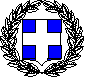 ΥΠΕΥΘΥΝΗ ΔΗΛΩΣΗ(άρθρο 8 Ν.1599/1986)Η ακρίβεια των στοιχείων που υποβάλλονται με αυτή τη δήλωση μπορεί να ελεγχθεί με βάση το αρχείο άλλων υπηρεσιών (άρθρο 8, παρ. 4 Ν. 1599/1986)Ημερομηνία:	20……-Ο-Εταίρος(υπογραφή)(1) Αναγράφεται από τον ενδιαφερόμενο πολίτη ή Αρχή ή η Υπηρεσία του δημόσιου τομέα, που απευθύνεται η αίτηση.(2) Αναγράφεται ολογράφως. (3) «Όποιος εν γνώσει του δηλώνει ψευδή γεγονότα ή αρνείται ή αποκρύπτει τα αληθινά με έγγραφη υπεύθυνη δήλωση του άρθρου 8 τιμωρείται με φυλάκιση τουλάχιστον τριών μηνών. Εάν ο υπαίτιος αυτών των πράξεων σκόπευε να προσπορίσει στον εαυτόν του ή σε άλλον περιουσιακό όφελος βλάπτοντας τρίτον ή σκόπευε να βλάψει άλλον, τιμωρείται με κάθειρξη μέχρι 10 ετών.(4) Σε περίπτωση ανεπάρκειας χώρου η δήλωση συνεχίζεται στην πίσω όψη της και υπογράφεται από τον δηλούντα ή την δηλούσα.ΠΡΟΣ(1):ΕΝΔΙΑΜΕΣΟ ΦΟΡΕΑ ΕΠΙΧΕΙΡΗΣΙΑΚΟΥ ΠΡΟΓΡΑΜΜΑΤΟΣ«ΑΝΤΑΓΩΝΙΣΤΙΚΟΤΗΤΑ, ΕΠΙΧΕΙΡΗΜΑΤΙΚΟΤΗΤΑ ΚΑΙ ΚΑΙΝΟΤΟΜΙΑ»ΕΝΔΙΑΜΕΣΟ ΦΟΡΕΑ ΕΠΙΧΕΙΡΗΣΙΑΚΟΥ ΠΡΟΓΡΑΜΜΑΤΟΣ«ΑΝΤΑΓΩΝΙΣΤΙΚΟΤΗΤΑ, ΕΠΙΧΕΙΡΗΜΑΤΙΚΟΤΗΤΑ ΚΑΙ ΚΑΙΝΟΤΟΜΙΑ»ΕΝΔΙΑΜΕΣΟ ΦΟΡΕΑ ΕΠΙΧΕΙΡΗΣΙΑΚΟΥ ΠΡΟΓΡΑΜΜΑΤΟΣ«ΑΝΤΑΓΩΝΙΣΤΙΚΟΤΗΤΑ, ΕΠΙΧΕΙΡΗΜΑΤΙΚΟΤΗΤΑ ΚΑΙ ΚΑΙΝΟΤΟΜΙΑ»ΕΝΔΙΑΜΕΣΟ ΦΟΡΕΑ ΕΠΙΧΕΙΡΗΣΙΑΚΟΥ ΠΡΟΓΡΑΜΜΑΤΟΣ«ΑΝΤΑΓΩΝΙΣΤΙΚΟΤΗΤΑ, ΕΠΙΧΕΙΡΗΜΑΤΙΚΟΤΗΤΑ ΚΑΙ ΚΑΙΝΟΤΟΜΙΑ»ΕΝΔΙΑΜΕΣΟ ΦΟΡΕΑ ΕΠΙΧΕΙΡΗΣΙΑΚΟΥ ΠΡΟΓΡΑΜΜΑΤΟΣ«ΑΝΤΑΓΩΝΙΣΤΙΚΟΤΗΤΑ, ΕΠΙΧΕΙΡΗΜΑΤΙΚΟΤΗΤΑ ΚΑΙ ΚΑΙΝΟΤΟΜΙΑ»ΕΝΔΙΑΜΕΣΟ ΦΟΡΕΑ ΕΠΙΧΕΙΡΗΣΙΑΚΟΥ ΠΡΟΓΡΑΜΜΑΤΟΣ«ΑΝΤΑΓΩΝΙΣΤΙΚΟΤΗΤΑ, ΕΠΙΧΕΙΡΗΜΑΤΙΚΟΤΗΤΑ ΚΑΙ ΚΑΙΝΟΤΟΜΙΑ»ΕΝΔΙΑΜΕΣΟ ΦΟΡΕΑ ΕΠΙΧΕΙΡΗΣΙΑΚΟΥ ΠΡΟΓΡΑΜΜΑΤΟΣ«ΑΝΤΑΓΩΝΙΣΤΙΚΟΤΗΤΑ, ΕΠΙΧΕΙΡΗΜΑΤΙΚΟΤΗΤΑ ΚΑΙ ΚΑΙΝΟΤΟΜΙΑ»ΕΝΔΙΑΜΕΣΟ ΦΟΡΕΑ ΕΠΙΧΕΙΡΗΣΙΑΚΟΥ ΠΡΟΓΡΑΜΜΑΤΟΣ«ΑΝΤΑΓΩΝΙΣΤΙΚΟΤΗΤΑ, ΕΠΙΧΕΙΡΗΜΑΤΙΚΟΤΗΤΑ ΚΑΙ ΚΑΙΝΟΤΟΜΙΑ»ΕΝΔΙΑΜΕΣΟ ΦΟΡΕΑ ΕΠΙΧΕΙΡΗΣΙΑΚΟΥ ΠΡΟΓΡΑΜΜΑΤΟΣ«ΑΝΤΑΓΩΝΙΣΤΙΚΟΤΗΤΑ, ΕΠΙΧΕΙΡΗΜΑΤΙΚΟΤΗΤΑ ΚΑΙ ΚΑΙΝΟΤΟΜΙΑ»Ο – Η Όνομα:Επώνυμο:Επώνυμο:Επώνυμο:Όνομα και Επώνυμο Πατέρα:Όνομα και Επώνυμο Μητέρας:Ημερομηνία γέννησης(2):Τόπος Γέννησης:Αριθμός Δελτίου Ταυτότητας:Τηλ:Τηλ:Τόπος Κατοικίας:Οδός:Αριθ:ΤΚ:Αρ. Τηλεομοιότυπου(Fax):Δ/νση Ηλεκτρ. Ταχυδρομείου (Εmail):Δ/νση Ηλεκτρ. Ταχυδρομείου (Εmail):Δ/νση Ηλεκτρ. Ταχυδρομείου (Εmail):Δ/νση Ηλεκτρ. Ταχυδρομείου (Εmail):Με ατομική μου ευθύνη και γνωρίζοντας τις κυρώσεις(3), που προβλέπονται από της διατάξεις της παρ. 6 του άρθρου 22 του Ν. 1599/1986, ως νόμιμος εκπρόσωπος της επιχείρησης με την επωνυμία………….. και ΑΦΜ…	, ηοποία ενισχύεται για την λειτουργία της στο πλαίσιο της δράσης «(τίτλος δράσης)», δηλώνω ότι:Με ατομική μου ευθύνη και γνωρίζοντας τις κυρώσεις(3), που προβλέπονται από της διατάξεις της παρ. 6 του άρθρου 22 του Ν. 1599/1986, ως νόμιμος εκπρόσωπος της επιχείρησης με την επωνυμία………….. και ΑΦΜ…	, ηοποία ενισχύεται για την λειτουργία της στο πλαίσιο της δράσης «(τίτλος δράσης)», δηλώνω ότι:Με ατομική μου ευθύνη και γνωρίζοντας τις κυρώσεις(3), που προβλέπονται από της διατάξεις της παρ. 6 του άρθρου 22 του Ν. 1599/1986, ως νόμιμος εκπρόσωπος της επιχείρησης με την επωνυμία………….. και ΑΦΜ…	, ηοποία ενισχύεται για την λειτουργία της στο πλαίσιο της δράσης «(τίτλος δράσης)», δηλώνω ότι:Με ατομική μου ευθύνη και γνωρίζοντας τις κυρώσεις(3), που προβλέπονται από της διατάξεις της παρ. 6 του άρθρου 22 του Ν. 1599/1986, ως νόμιμος εκπρόσωπος της επιχείρησης με την επωνυμία………….. και ΑΦΜ…	, ηοποία ενισχύεται για την λειτουργία της στο πλαίσιο της δράσης «(τίτλος δράσης)», δηλώνω ότι:Με ατομική μου ευθύνη και γνωρίζοντας τις κυρώσεις(3), που προβλέπονται από της διατάξεις της παρ. 6 του άρθρου 22 του Ν. 1599/1986, ως νόμιμος εκπρόσωπος της επιχείρησης με την επωνυμία………….. και ΑΦΜ…	, ηοποία ενισχύεται για την λειτουργία της στο πλαίσιο της δράσης «(τίτλος δράσης)», δηλώνω ότι:Με ατομική μου ευθύνη και γνωρίζοντας τις κυρώσεις(3), που προβλέπονται από της διατάξεις της παρ. 6 του άρθρου 22 του Ν. 1599/1986, ως νόμιμος εκπρόσωπος της επιχείρησης με την επωνυμία………….. και ΑΦΜ…	, ηοποία ενισχύεται για την λειτουργία της στο πλαίσιο της δράσης «(τίτλος δράσης)», δηλώνω ότι:Με ατομική μου ευθύνη και γνωρίζοντας τις κυρώσεις(3), που προβλέπονται από της διατάξεις της παρ. 6 του άρθρου 22 του Ν. 1599/1986, ως νόμιμος εκπρόσωπος της επιχείρησης με την επωνυμία………….. και ΑΦΜ…	, ηοποία ενισχύεται για την λειτουργία της στο πλαίσιο της δράσης «(τίτλος δράσης)», δηλώνω ότι:Με ατομική μου ευθύνη και γνωρίζοντας τις κυρώσεις(3), που προβλέπονται από της διατάξεις της παρ. 6 του άρθρου 22 του Ν. 1599/1986, ως νόμιμος εκπρόσωπος της επιχείρησης με την επωνυμία………….. και ΑΦΜ…	, ηοποία ενισχύεται για την λειτουργία της στο πλαίσιο της δράσης «(τίτλος δράσης)», δηλώνω ότι:Με ατομική μου ευθύνη και γνωρίζοντας τις κυρώσεις(3), που προβλέπονται από της διατάξεις της παρ. 6 του άρθρου 22 του Ν. 1599/1986, ως νόμιμος εκπρόσωπος της επιχείρησης με την επωνυμία………….. και ΑΦΜ…	, ηοποία ενισχύεται για την λειτουργία της στο πλαίσιο της δράσης «(τίτλος δράσης)», δηλώνω ότι:Με ατομική μου ευθύνη και γνωρίζοντας τις κυρώσεις(3), που προβλέπονται από της διατάξεις της παρ. 6 του άρθρου 22 του Ν. 1599/1986, ως νόμιμος εκπρόσωπος της επιχείρησης με την επωνυμία………….. και ΑΦΜ…	, ηοποία ενισχύεται για την λειτουργία της στο πλαίσιο της δράσης «(τίτλος δράσης)», δηλώνω ότι:Το αιτούμενο μισθολογικό κόστος σύμφωνα με την από (ημερομηνία υποβολής στο ΠΣΚΕ) αίτησης ενδιάμεσου/τελικού ελέγχου που υποβλήθηκε στο ΠΣΚΕ για το έργο (πράξη με κωδικό ……..), αφορά δαπάνες της επιχείρησης μου που απορρέουν από συμφωνία που έχει συναφθεί μεταξύ της επιχείρησης μου  (εργοδότης) και του/ων εργαζόμενου/ων με την/ις επωνυμία/ες και ΑΦΜ αντίστοιχα.Για τις εν λόγω δαπάνες καταβλήθηκαν με τραπεζικό μέσο πληρωμής εκ μέρους της επιχείρησης μου( εργοδότη) τα ακριβή ποσά σύμφωνα με τις εκκαθαρίσεις μισθοδοσίας υπογεγραμμένες από τους εργαζόμενους, τις υποβεβλημένες ΑΠΔ και τις προσωρινές δηλώσεις Παρακρατούμενων και Προκαταβλητέων Φόρων από Μισθωτή Εργασία, τα οποία αποτυπώνονται συγκεντρωτικά για κάθε εργαζόμενο στις μισθοδοτικές καταστάσεις της επιχείρησης και είναι διαθέσιμα οποτεδήποτε αυτά μας ζητηθούν από τον ΕΦ.Δεν υφίσταται συζυγική σχέση ή συγγένεια μέχρι 2ου βαθμού εξ αίματος ή/και εξ αγχιστείας μεταξύ εμού - μετόχων/εταίρων της επιχείρησης και του/των νέου/ων εργαζόμενου/ων, το μισθολογικό κόστος του/των οποίου/ων αιτούμαι να επιχορηγηθώ.Το αιτούμενο μισθολογικό κόστος σύμφωνα με την από (ημερομηνία υποβολής στο ΠΣΚΕ) αίτησης ενδιάμεσου/τελικού ελέγχου που υποβλήθηκε στο ΠΣΚΕ για το έργο (πράξη με κωδικό ……..), αφορά δαπάνες της επιχείρησης μου που απορρέουν από συμφωνία που έχει συναφθεί μεταξύ της επιχείρησης μου  (εργοδότης) και του/ων εργαζόμενου/ων με την/ις επωνυμία/ες και ΑΦΜ αντίστοιχα.Για τις εν λόγω δαπάνες καταβλήθηκαν με τραπεζικό μέσο πληρωμής εκ μέρους της επιχείρησης μου( εργοδότη) τα ακριβή ποσά σύμφωνα με τις εκκαθαρίσεις μισθοδοσίας υπογεγραμμένες από τους εργαζόμενους, τις υποβεβλημένες ΑΠΔ και τις προσωρινές δηλώσεις Παρακρατούμενων και Προκαταβλητέων Φόρων από Μισθωτή Εργασία, τα οποία αποτυπώνονται συγκεντρωτικά για κάθε εργαζόμενο στις μισθοδοτικές καταστάσεις της επιχείρησης και είναι διαθέσιμα οποτεδήποτε αυτά μας ζητηθούν από τον ΕΦ.Δεν υφίσταται συζυγική σχέση ή συγγένεια μέχρι 2ου βαθμού εξ αίματος ή/και εξ αγχιστείας μεταξύ εμού - μετόχων/εταίρων της επιχείρησης και του/των νέου/ων εργαζόμενου/ων, το μισθολογικό κόστος του/των οποίου/ων αιτούμαι να επιχορηγηθώ.Το αιτούμενο μισθολογικό κόστος σύμφωνα με την από (ημερομηνία υποβολής στο ΠΣΚΕ) αίτησης ενδιάμεσου/τελικού ελέγχου που υποβλήθηκε στο ΠΣΚΕ για το έργο (πράξη με κωδικό ……..), αφορά δαπάνες της επιχείρησης μου που απορρέουν από συμφωνία που έχει συναφθεί μεταξύ της επιχείρησης μου  (εργοδότης) και του/ων εργαζόμενου/ων με την/ις επωνυμία/ες και ΑΦΜ αντίστοιχα.Για τις εν λόγω δαπάνες καταβλήθηκαν με τραπεζικό μέσο πληρωμής εκ μέρους της επιχείρησης μου( εργοδότη) τα ακριβή ποσά σύμφωνα με τις εκκαθαρίσεις μισθοδοσίας υπογεγραμμένες από τους εργαζόμενους, τις υποβεβλημένες ΑΠΔ και τις προσωρινές δηλώσεις Παρακρατούμενων και Προκαταβλητέων Φόρων από Μισθωτή Εργασία, τα οποία αποτυπώνονται συγκεντρωτικά για κάθε εργαζόμενο στις μισθοδοτικές καταστάσεις της επιχείρησης και είναι διαθέσιμα οποτεδήποτε αυτά μας ζητηθούν από τον ΕΦ.Δεν υφίσταται συζυγική σχέση ή συγγένεια μέχρι 2ου βαθμού εξ αίματος ή/και εξ αγχιστείας μεταξύ εμού - μετόχων/εταίρων της επιχείρησης και του/των νέου/ων εργαζόμενου/ων, το μισθολογικό κόστος του/των οποίου/ων αιτούμαι να επιχορηγηθώ.Το αιτούμενο μισθολογικό κόστος σύμφωνα με την από (ημερομηνία υποβολής στο ΠΣΚΕ) αίτησης ενδιάμεσου/τελικού ελέγχου που υποβλήθηκε στο ΠΣΚΕ για το έργο (πράξη με κωδικό ……..), αφορά δαπάνες της επιχείρησης μου που απορρέουν από συμφωνία που έχει συναφθεί μεταξύ της επιχείρησης μου  (εργοδότης) και του/ων εργαζόμενου/ων με την/ις επωνυμία/ες και ΑΦΜ αντίστοιχα.Για τις εν λόγω δαπάνες καταβλήθηκαν με τραπεζικό μέσο πληρωμής εκ μέρους της επιχείρησης μου( εργοδότη) τα ακριβή ποσά σύμφωνα με τις εκκαθαρίσεις μισθοδοσίας υπογεγραμμένες από τους εργαζόμενους, τις υποβεβλημένες ΑΠΔ και τις προσωρινές δηλώσεις Παρακρατούμενων και Προκαταβλητέων Φόρων από Μισθωτή Εργασία, τα οποία αποτυπώνονται συγκεντρωτικά για κάθε εργαζόμενο στις μισθοδοτικές καταστάσεις της επιχείρησης και είναι διαθέσιμα οποτεδήποτε αυτά μας ζητηθούν από τον ΕΦ.Δεν υφίσταται συζυγική σχέση ή συγγένεια μέχρι 2ου βαθμού εξ αίματος ή/και εξ αγχιστείας μεταξύ εμού - μετόχων/εταίρων της επιχείρησης και του/των νέου/ων εργαζόμενου/ων, το μισθολογικό κόστος του/των οποίου/ων αιτούμαι να επιχορηγηθώ.Το αιτούμενο μισθολογικό κόστος σύμφωνα με την από (ημερομηνία υποβολής στο ΠΣΚΕ) αίτησης ενδιάμεσου/τελικού ελέγχου που υποβλήθηκε στο ΠΣΚΕ για το έργο (πράξη με κωδικό ……..), αφορά δαπάνες της επιχείρησης μου που απορρέουν από συμφωνία που έχει συναφθεί μεταξύ της επιχείρησης μου  (εργοδότης) και του/ων εργαζόμενου/ων με την/ις επωνυμία/ες και ΑΦΜ αντίστοιχα.Για τις εν λόγω δαπάνες καταβλήθηκαν με τραπεζικό μέσο πληρωμής εκ μέρους της επιχείρησης μου( εργοδότη) τα ακριβή ποσά σύμφωνα με τις εκκαθαρίσεις μισθοδοσίας υπογεγραμμένες από τους εργαζόμενους, τις υποβεβλημένες ΑΠΔ και τις προσωρινές δηλώσεις Παρακρατούμενων και Προκαταβλητέων Φόρων από Μισθωτή Εργασία, τα οποία αποτυπώνονται συγκεντρωτικά για κάθε εργαζόμενο στις μισθοδοτικές καταστάσεις της επιχείρησης και είναι διαθέσιμα οποτεδήποτε αυτά μας ζητηθούν από τον ΕΦ.Δεν υφίσταται συζυγική σχέση ή συγγένεια μέχρι 2ου βαθμού εξ αίματος ή/και εξ αγχιστείας μεταξύ εμού - μετόχων/εταίρων της επιχείρησης και του/των νέου/ων εργαζόμενου/ων, το μισθολογικό κόστος του/των οποίου/ων αιτούμαι να επιχορηγηθώ.Το αιτούμενο μισθολογικό κόστος σύμφωνα με την από (ημερομηνία υποβολής στο ΠΣΚΕ) αίτησης ενδιάμεσου/τελικού ελέγχου που υποβλήθηκε στο ΠΣΚΕ για το έργο (πράξη με κωδικό ……..), αφορά δαπάνες της επιχείρησης μου που απορρέουν από συμφωνία που έχει συναφθεί μεταξύ της επιχείρησης μου  (εργοδότης) και του/ων εργαζόμενου/ων με την/ις επωνυμία/ες και ΑΦΜ αντίστοιχα.Για τις εν λόγω δαπάνες καταβλήθηκαν με τραπεζικό μέσο πληρωμής εκ μέρους της επιχείρησης μου( εργοδότη) τα ακριβή ποσά σύμφωνα με τις εκκαθαρίσεις μισθοδοσίας υπογεγραμμένες από τους εργαζόμενους, τις υποβεβλημένες ΑΠΔ και τις προσωρινές δηλώσεις Παρακρατούμενων και Προκαταβλητέων Φόρων από Μισθωτή Εργασία, τα οποία αποτυπώνονται συγκεντρωτικά για κάθε εργαζόμενο στις μισθοδοτικές καταστάσεις της επιχείρησης και είναι διαθέσιμα οποτεδήποτε αυτά μας ζητηθούν από τον ΕΦ.Δεν υφίσταται συζυγική σχέση ή συγγένεια μέχρι 2ου βαθμού εξ αίματος ή/και εξ αγχιστείας μεταξύ εμού - μετόχων/εταίρων της επιχείρησης και του/των νέου/ων εργαζόμενου/ων, το μισθολογικό κόστος του/των οποίου/ων αιτούμαι να επιχορηγηθώ.Το αιτούμενο μισθολογικό κόστος σύμφωνα με την από (ημερομηνία υποβολής στο ΠΣΚΕ) αίτησης ενδιάμεσου/τελικού ελέγχου που υποβλήθηκε στο ΠΣΚΕ για το έργο (πράξη με κωδικό ……..), αφορά δαπάνες της επιχείρησης μου που απορρέουν από συμφωνία που έχει συναφθεί μεταξύ της επιχείρησης μου  (εργοδότης) και του/ων εργαζόμενου/ων με την/ις επωνυμία/ες και ΑΦΜ αντίστοιχα.Για τις εν λόγω δαπάνες καταβλήθηκαν με τραπεζικό μέσο πληρωμής εκ μέρους της επιχείρησης μου( εργοδότη) τα ακριβή ποσά σύμφωνα με τις εκκαθαρίσεις μισθοδοσίας υπογεγραμμένες από τους εργαζόμενους, τις υποβεβλημένες ΑΠΔ και τις προσωρινές δηλώσεις Παρακρατούμενων και Προκαταβλητέων Φόρων από Μισθωτή Εργασία, τα οποία αποτυπώνονται συγκεντρωτικά για κάθε εργαζόμενο στις μισθοδοτικές καταστάσεις της επιχείρησης και είναι διαθέσιμα οποτεδήποτε αυτά μας ζητηθούν από τον ΕΦ.Δεν υφίσταται συζυγική σχέση ή συγγένεια μέχρι 2ου βαθμού εξ αίματος ή/και εξ αγχιστείας μεταξύ εμού - μετόχων/εταίρων της επιχείρησης και του/των νέου/ων εργαζόμενου/ων, το μισθολογικό κόστος του/των οποίου/ων αιτούμαι να επιχορηγηθώ.Το αιτούμενο μισθολογικό κόστος σύμφωνα με την από (ημερομηνία υποβολής στο ΠΣΚΕ) αίτησης ενδιάμεσου/τελικού ελέγχου που υποβλήθηκε στο ΠΣΚΕ για το έργο (πράξη με κωδικό ……..), αφορά δαπάνες της επιχείρησης μου που απορρέουν από συμφωνία που έχει συναφθεί μεταξύ της επιχείρησης μου  (εργοδότης) και του/ων εργαζόμενου/ων με την/ις επωνυμία/ες και ΑΦΜ αντίστοιχα.Για τις εν λόγω δαπάνες καταβλήθηκαν με τραπεζικό μέσο πληρωμής εκ μέρους της επιχείρησης μου( εργοδότη) τα ακριβή ποσά σύμφωνα με τις εκκαθαρίσεις μισθοδοσίας υπογεγραμμένες από τους εργαζόμενους, τις υποβεβλημένες ΑΠΔ και τις προσωρινές δηλώσεις Παρακρατούμενων και Προκαταβλητέων Φόρων από Μισθωτή Εργασία, τα οποία αποτυπώνονται συγκεντρωτικά για κάθε εργαζόμενο στις μισθοδοτικές καταστάσεις της επιχείρησης και είναι διαθέσιμα οποτεδήποτε αυτά μας ζητηθούν από τον ΕΦ.Δεν υφίσταται συζυγική σχέση ή συγγένεια μέχρι 2ου βαθμού εξ αίματος ή/και εξ αγχιστείας μεταξύ εμού - μετόχων/εταίρων της επιχείρησης και του/των νέου/ων εργαζόμενου/ων, το μισθολογικό κόστος του/των οποίου/ων αιτούμαι να επιχορηγηθώ.Το αιτούμενο μισθολογικό κόστος σύμφωνα με την από (ημερομηνία υποβολής στο ΠΣΚΕ) αίτησης ενδιάμεσου/τελικού ελέγχου που υποβλήθηκε στο ΠΣΚΕ για το έργο (πράξη με κωδικό ……..), αφορά δαπάνες της επιχείρησης μου που απορρέουν από συμφωνία που έχει συναφθεί μεταξύ της επιχείρησης μου  (εργοδότης) και του/ων εργαζόμενου/ων με την/ις επωνυμία/ες και ΑΦΜ αντίστοιχα.Για τις εν λόγω δαπάνες καταβλήθηκαν με τραπεζικό μέσο πληρωμής εκ μέρους της επιχείρησης μου( εργοδότη) τα ακριβή ποσά σύμφωνα με τις εκκαθαρίσεις μισθοδοσίας υπογεγραμμένες από τους εργαζόμενους, τις υποβεβλημένες ΑΠΔ και τις προσωρινές δηλώσεις Παρακρατούμενων και Προκαταβλητέων Φόρων από Μισθωτή Εργασία, τα οποία αποτυπώνονται συγκεντρωτικά για κάθε εργαζόμενο στις μισθοδοτικές καταστάσεις της επιχείρησης και είναι διαθέσιμα οποτεδήποτε αυτά μας ζητηθούν από τον ΕΦ.Δεν υφίσταται συζυγική σχέση ή συγγένεια μέχρι 2ου βαθμού εξ αίματος ή/και εξ αγχιστείας μεταξύ εμού - μετόχων/εταίρων της επιχείρησης και του/των νέου/ων εργαζόμενου/ων, το μισθολογικό κόστος του/των οποίου/ων αιτούμαι να επιχορηγηθώ.Το αιτούμενο μισθολογικό κόστος σύμφωνα με την από (ημερομηνία υποβολής στο ΠΣΚΕ) αίτησης ενδιάμεσου/τελικού ελέγχου που υποβλήθηκε στο ΠΣΚΕ για το έργο (πράξη με κωδικό ……..), αφορά δαπάνες της επιχείρησης μου που απορρέουν από συμφωνία που έχει συναφθεί μεταξύ της επιχείρησης μου  (εργοδότης) και του/ων εργαζόμενου/ων με την/ις επωνυμία/ες και ΑΦΜ αντίστοιχα.Για τις εν λόγω δαπάνες καταβλήθηκαν με τραπεζικό μέσο πληρωμής εκ μέρους της επιχείρησης μου( εργοδότη) τα ακριβή ποσά σύμφωνα με τις εκκαθαρίσεις μισθοδοσίας υπογεγραμμένες από τους εργαζόμενους, τις υποβεβλημένες ΑΠΔ και τις προσωρινές δηλώσεις Παρακρατούμενων και Προκαταβλητέων Φόρων από Μισθωτή Εργασία, τα οποία αποτυπώνονται συγκεντρωτικά για κάθε εργαζόμενο στις μισθοδοτικές καταστάσεις της επιχείρησης και είναι διαθέσιμα οποτεδήποτε αυτά μας ζητηθούν από τον ΕΦ.Δεν υφίσταται συζυγική σχέση ή συγγένεια μέχρι 2ου βαθμού εξ αίματος ή/και εξ αγχιστείας μεταξύ εμού - μετόχων/εταίρων της επιχείρησης και του/των νέου/ων εργαζόμενου/ων, το μισθολογικό κόστος του/των οποίου/ων αιτούμαι να επιχορηγηθώ.